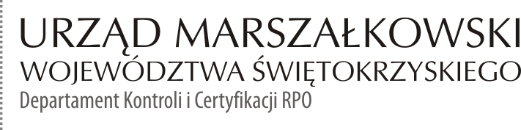 KC-I.432.200.1.2022	                                                                                       Kielce, dn. 21.03.2022 r.INFORMACJA POKONTROLNA NR KC-I.432.200.1.2022/MBK-1z kontroli w trakcie realizacji projektu nr RPSW.07.03.00-26-0009/19 pn. „Modernizacja 
oraz przebudowa budynku ZOZ we Włoszczowie wraz z doposażeniem w sprzęt medyczny 
z przeznaczeniem na działalność rehabilitacyjną”, realizowanego w ramach Działania 7.3 - „Infrastruktura zdrowotna i społeczna”, VII Osi priorytetowej - „Sprawne usługi publiczne” Regionalnego Programu Operacyjnego Województwa Świętokrzyskiego na lata 2014 - 2020, polegającej na weryfikacji dokumentów w zakresie prawidłowości przeprowadzenia właściwych procedur dotyczących udzielania zamówień publicznych, przeprowadzonej na dokumentach 
w siedzibie Instytucji Zarządzającej Regionalnym Programem Operacyjnym Województwa Świętokrzyskiego na lata 2014 – 2020 w dniach od 21 do 25 lutego 2022 roku.I. INFORMACJE OGÓLNE:1. Nazwa i adres badanego BeneficjentaZespół Opieki Zdrowotnej we Włoszczowie - Szpital Powiatowy im. Jana Pawła IIul. Żeromskiego 28, 29-100 Włoszczowa 2. Status prawny BeneficjentaSamodzielne publiczne zakłady opieki zdrowotnejII. PODSTAWA PRAWNA KONTROLI:Niniejszą kontrolę przeprowadzono na podstawie art. 23 ust. 1 w związku z art. 22 ust. 4 ustawy z dnia 11 lipca 2014 r. o zasadach realizacji programów w zakresie polityki spójności finansowanych 
w perspektywie finansowej 2014-2020 (Dz.U. z 2020 r., poz. 818 j.t.).III. OBSZAR I CEL KONTROLI:Cel kontroli stanowi weryfikacja dokumentów w zakresie prawidłowości przeprowadzenia przez Beneficjenta właściwych procedur dotyczących udzielania zamówień publicznych 
w ramach realizacji projektu nr RPSW.07.03.00-26-0009/19 pn. „Modernizacja 
oraz przebudowa budynku ZOZ we Włoszczowie wraz z doposażeniem w sprzęt medyczny 
z przeznaczeniem na działalność rehabilitacyjną”.Weryfikacja obejmuje dokumenty dotyczące udzielania zamówień publicznych związanych z wydatkami przedstawionymi przez Beneficjenta we wniosku o płatność nr RPSW.07.03.00-26-0009/19-001.Kontrola przeprowadzona została przez Zespół Kontrolny złożony z pracowników Departamentu Kontroli i Certyfikacji RPO Urzędu Marszałkowskiego Województwa Świętokrzyskiego z siedzibą w Kielcach, w składzie:Marek Bartkiewicz (kierownik Zespołu Kontrolnego),Rafał Góźdź (członek Zespołu Kontrolnego).IV. USTALENIA SZCZEGÓŁOWE:W wyniku dokonanej w dniach od 21 do 25 lutego 2022 roku weryfikacji dokumentów dotyczących zamówień udzielonych w ramach projektu nr RPSW.07.03.00-26-0009/19, przesłanych do Instytucji Zarządzającej Regionalnym Programem Operacyjnym Województwa Świętokrzyskiego na lata 2014 – 2020 przez Beneficjenta za pośrednictwem Centralnego systemu teleinformatycznego SL2014, Zespół kontrolny ustalił co następuje.Beneficjent w ramach realizacji projektu przeprowadził postępowanie o udzielenie zamówienia publicznego w trybie określonym w art. 39 w związku z art. 24aa ustawy z dnia 29 stycznia 2004 r. Prawo zamówień publicznych (t.j. Dz. U. z 2017 r. poz. 1579 z późn. zm.), zwanej dalej ustawą Pzp, którego przedmiotem było wykonanie usługi polegającej na wykonaniu dokumentacji projektowo-kosztorysowej dla trzech zadań (pakietów): zadanie nr 1 – Modernizacja oraz przebudowa budynku ZOZ we Włoszczowie z przeznaczeniem na działalność rehabilitacyjną, zadanie nr 2 – Przebudowa Oddziału Chirurgii w budynku ZOZ we Włoszczowie, zadanie nr 3 – Podniesienie poziomu bezpieczeństwa pożarowego w budynku ZOZ we Włoszczowie. Przedmiotowe postępowanie zostało wszczęte w dniu 05.10.2020 r. poprzez publikację ogłoszenia 
o zamówieniu w Biuletynie Zamówień Publicznych pod numerem 593278-N-2020. W odpowiedzi na opublikowane ogłoszenie o zamówieniu dla części nr 1 wpłynęło 4 oferty, dla części 
nr 2 wpłynęło 4 oferty oraz dla części nr 3 wpłynęły 2 oferty. Efektem rozstrzygnięcia przedmiotowego postępowania było podpisanie dla części nr 1 w dniu 03.11.2020 r. umowy 
nr 104/11/2020 pomiędzy Beneficjentem a firmą Architekt Studio-ILP BUSINESS CONSULTING, ul. Pułaskiego 54, 42-300 Myszków na kwotę 126 400,00 zł brutto. Termin realizacji przedmiotu zamówienia – do dnia 27.11.2020 r. Przedmiot umowy został zrealizowany w w/w terminie, co potwierdzenie znajduje w protokole odbioru dokumentacji projektowo-kosztorysowej z dnia 27.11.2020 r. Umowy, które Zamawiający zawarł z Wykonawcami dla części nr 2 i 3 nie zostały objęte kontrolą gdyż dotyczą innych zadań inwestycyjnych, które nie są związane z przedmiotowym projektem.W wyniku weryfikacji przedmiotowego zamówienia nie stwierdzono uchybień 
i nieprawidłowości. Postępowanie zostało zweryfikowane przy wykorzystaniu listy sprawdzającej stanowiącej dowód nr 1 do Informacji pokontrolnej.V. REKOMENDACJE I ZALECENIA POKONTROLNE:IZ RPOWŚ na lata 2014-2020 odstąpiła od wydania rekomendacji i zaleceń.Niniejsza Informacja pokontrolna zawiera 3 strony oraz 1 dowód, który dostępny jest 
do wglądu w siedzibie Departamentu Kontroli i Certyfikacji RPO, ul. Witosa 86, 25 – 561 Kielce.Dokument sporządzono w dwóch jednobrzmiących egzemplarzach, z których jeden zostaje przekazany Beneficjentowi. Drugi egzemplarz oznaczony terminem „do zwrotu” należy odesłać na podany powyżej adres w terminie 14 dni od dnia otrzymania Informacji pokontrolnej.Jednocześnie informuje się, iż w ciągu 14 dni od dnia otrzymania Informacji pokontrolnej Beneficjent może zgłaszać do Instytucji Zarządzającej pisemne zastrzeżenia, co do ustaleń w niej zawartych. Zastrzeżenia przekazane po upływie wyznaczonego terminu nie będą uwzględnione.Kierownik Jednostki Kontrolowanej może odmówić podpisania Informacji pokontrolnej informując na piśmie Instytucję Zarządzającą o przyczynach takiej decyzji.Kontrolujący: IMIĘ I NAZWISKO: Marek Bartkiewicz ……………………………………...IMIĘ I NAZWISKO: Rafał Góźdź …………………………………..….        Kontrolowany/a:                                                                                                     .…………………………………